Beste bewoner(s),Met deze brief willen wij u uitnodigen voor een informatieavond om het plan Marissink in Nieuw Heeten met u te bespreken.InformatieavondHet stedenbouwkundig plan is inmiddels per website aan u gepresenteerd. Aangezien vanuit het plaatselijk belang de behoefte voor een informatieavond is getoond houden wij op woensdag 2 september een informatieavond bij MFA de Belte om u nogmaals hetzelfde plan te presenteren. Via de link; https://www.raalte.nl/woningbouwlocatie-marissink kunt u het stedenbouwkundig plan nog steeds inzien.Praktische informatieDatum: 	woensdag 2 september 2020 Start:		om 19.00 uurEind:		om 21.15 uurLocatie: 	MFA de Belte, Nieuw HeetenAanmeldenVoor deze avond gelden de richtlijnen van de RIVM. In verband met het coronavirus houden wij rekening met de 1,5 meter en zoals u weet bij verkoudheidsklachten en koorts thuisblijven! Aanmelden voor deze informatieavond is vanwege de RIVM maatregelen nodig. Wij vragen u zich aan te melden via secretariaatsamenlevingruimte@raalte.nl.Na aanmelding krijgt u een bevestigingsmail en tijdsslot van 45 min waarop u kunt binnenkomen. U dient de bevestigingsmail mee te nemen als toegangsbewijs. Tijdens de avond zullen er verschillende collega’s van de gemeente aanwezig zijn om uw vragen te beantwoorden.Tot slotMocht u nog vragen hebben over deze brief dan kunt u contact opnemen met Nienke Spiegelenberg, via e-mail nienke.spiegelenberg@raalte.nl.Graag tot ziens op 2 september.Met vriendelijke groet,
namens burgemeester en wethouders van de gemeente Raalte,
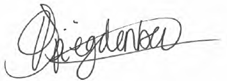 Nienke Spiegelenberg 
Projectleider 
Cluster Projecten / Domein SamenlevingAan de bewoner(s) van Uw kenmerk:Uw brief van:Zaaknummer:36827-2020Documentnr.:Datum:4 augustus 2020Onderwerp:Uitnodiging Informatieavond Plan MarissinkBijlagen:Voor informatie:Nienke Spiegelenberg, tel.: (0572) 347 799Voor informatie:Nienke Spiegelenberg, tel.: (0572) 347 799Voor informatie:Nienke Spiegelenberg, tel.: (0572) 347 799